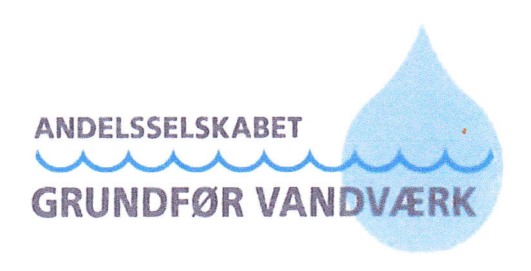 TAKSTBLAD 2024 www.grund-vand.dkGodkendt af Favrskov Kommune d. DATOAnlægsbidrag pr. boligenhed (se note) Ekskl. Moms  Ekskl. Moms  Inkl. moms Hovedanlægkr.8038,258038,2510.047,81 Forsyningsledninger i naturligt forsyningsområdekr.8.793,278.793,2710.991,58 Forsyningsledninger i Rønbækvej efter konkret projekt som forinden godkendes af Favrskov KommuneStikledningsbidrag pr stikkr.9.468,149.468,1411.835,18 Note: Ovenstående priser reguleres i henhold til indekstal fra FVD/DANVA. Hovedanlægsbidrag er beregnet ud fra værdiansættelse af anlægget - bidraget indeksreguleres ikke men genberegnes jf. anbefaling fra vandværksforeningerne.Note: Ovenstående priser reguleres i henhold til indekstal fra FVD/DANVA. Hovedanlægsbidrag er beregnet ud fra værdiansættelse af anlægget - bidraget indeksreguleres ikke men genberegnes jf. anbefaling fra vandværksforeningerne.Note: Ovenstående priser reguleres i henhold til indekstal fra FVD/DANVA. Hovedanlægsbidrag er beregnet ud fra værdiansættelse af anlægget - bidraget indeksreguleres ikke men genberegnes jf. anbefaling fra vandværksforeningerne.Note: Ovenstående priser reguleres i henhold til indekstal fra FVD/DANVA. Hovedanlægsbidrag er beregnet ud fra værdiansættelse af anlægget - bidraget indeksreguleres ikke men genberegnes jf. anbefaling fra vandværksforeningerne.Note: Ovenstående priser reguleres i henhold til indekstal fra FVD/DANVA. Hovedanlægsbidrag er beregnet ud fra værdiansættelse af anlægget - bidraget indeksreguleres ikke men genberegnes jf. anbefaling fra vandværksforeningerne.DriftsbidragEkskl. moms  Ekskl. moms  Inkl. moms  Fast årligt bidrag pr. målerkr.      400,00       400,00       500,00 Vandpris pr. m3kr.         2,75          2,75          3,44 Statsafgift af ledningsført vand pr. m3 (Vandskat) kr.         6,37          6,37          7,96 Note: Bidraget til grundvandssamarbejdet i Favrskov Kommune opkræves ikke i 2024Note: Bidraget til grundvandssamarbejdet i Favrskov Kommune opkræves ikke i 2024Note: Bidraget til grundvandssamarbejdet i Favrskov Kommune opkræves ikke i 2024Note: Bidraget til grundvandssamarbejdet i Favrskov Kommune opkræves ikke i 2024Note: Bidraget til grundvandssamarbejdet i Favrskov Kommune opkræves ikke i 2024GebyrerEkskl. MomsEkskl. MomsInkl. MomsRykkegebyr ved manglende eller for sen betalingkr.      100,00       100,00 MomsfritLukke gebyrkr.      500,00       500,00 MomsfritGenåbningsgebyr tillige med faktiske omkostningerkr.   2.000,00    2.000,00 MomsfritØvrige ydelserEkskl. moms Ekskl. moms Inkl. MomsAfprøvning af vandmåler rekvireret af forbruger. Nedtagning, opsætning, fragt og administrationkr.600,00600,00      750,00 Udskiftning af frostsprængt eller beskadiget vandmålerkr.350,00350,00      437,50 Ekskl. Måler som faktureres til dagsprisMålertilsyn rekvireret af forbrugerkr.280,00280,00      350,00 Plombering af måler efter brud på eksisterende plombekr.120,00120,00      150,00 Ejerskifteaflæsning og -opgørelsekr.100,00100,00125,00Sletning af stikledning/ stophane betales af forbrugeren efter faktiske omkostninger i henhold til §6 i vedtægterneSletning af stikledning/ stophane betales af forbrugeren efter faktiske omkostninger i henhold til §6 i vedtægterneSletning af stikledning/ stophane betales af forbrugeren efter faktiske omkostninger i henhold til §6 i vedtægterneSletning af stikledning/ stophane betales af forbrugeren efter faktiske omkostninger i henhold til §6 i vedtægterneSletning af stikledning/ stophane betales af forbrugeren efter faktiske omkostninger i henhold til §6 i vedtægterneKontakt vandværket ved vandspild fra skjult ledning, hvor det eventuelt vil være muligt at få refusion af afgift for ledningsført vand (statsafgift, vandskat) og vandafgift til vandværket jfr. gældende lovgivning.Kontakt vandværket ved vandspild fra skjult ledning, hvor det eventuelt vil være muligt at få refusion af afgift for ledningsført vand (statsafgift, vandskat) og vandafgift til vandværket jfr. gældende lovgivning.Kontakt vandværket ved vandspild fra skjult ledning, hvor det eventuelt vil være muligt at få refusion af afgift for ledningsført vand (statsafgift, vandskat) og vandafgift til vandværket jfr. gældende lovgivning.Kontakt vandværket ved vandspild fra skjult ledning, hvor det eventuelt vil være muligt at få refusion af afgift for ledningsført vand (statsafgift, vandskat) og vandafgift til vandværket jfr. gældende lovgivning.Kontakt vandværket ved vandspild fra skjult ledning, hvor det eventuelt vil være muligt at få refusion af afgift for ledningsført vand (statsafgift, vandskat) og vandafgift til vandværket jfr. gældende lovgivning.